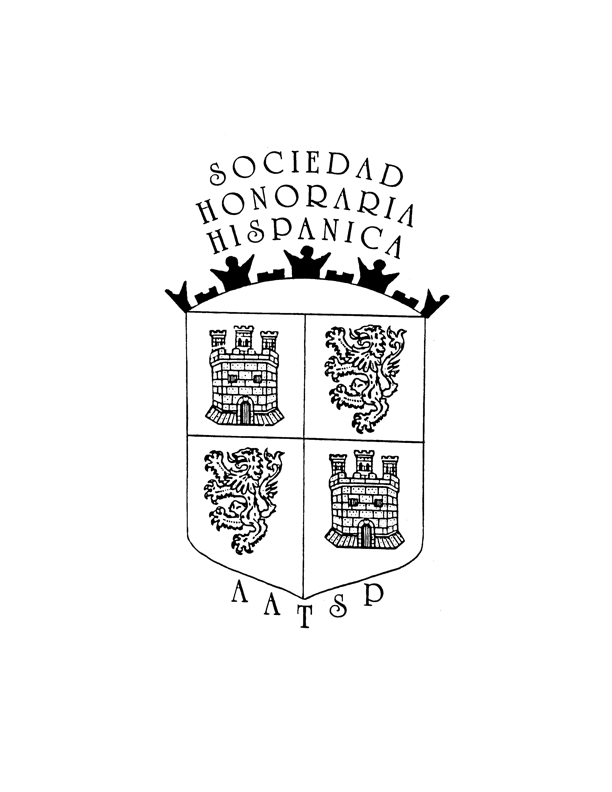 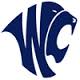 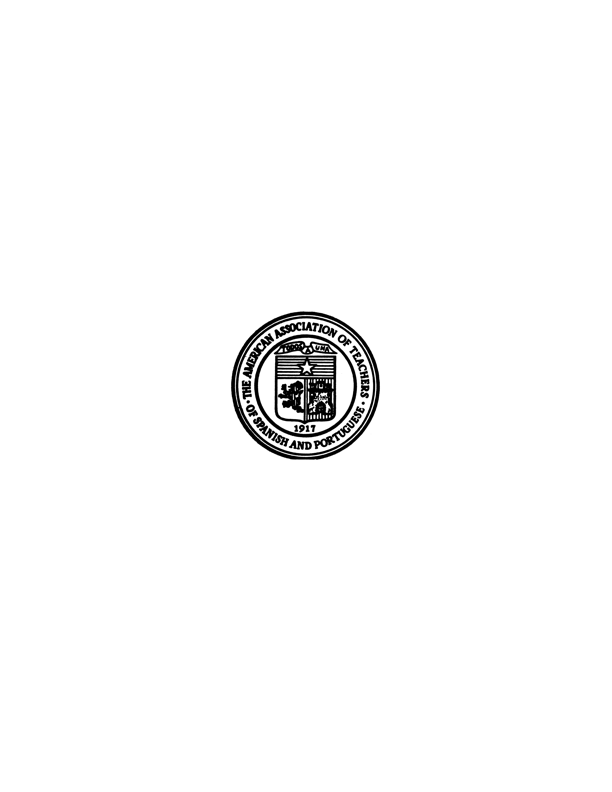 Wesley Chapel High SchoolApplication forSociedad Honoraria HispánicaPlease complete and return this application to Señora Coler, Room 132, by Friday, February 6th.  Please keep in mind that becoming a member of this society includes promoting the Hispanic culture within our school and community.  (please print)Name: _________________________________   Grade Level: ________Phone Number: _____________________ Student ID Number: ________Spanish Level:     Beginning I         II           III            IV           APPlease complete the following as thoroughly and honestly as possible.Escribe un párrafo de cinco oraciones para presentarte a la sociedad.  Debes explicar tu personalidad e interés en el español.  Puedes escribir por detrás de la hoja si necesitas más espacio.  _____________________________________________________________

_____________________________________________________________

_____________________________________________________________

_____________________________________________________________

_____________________________________________________________Would your schedule accommodate meetings at least once a month after school?  Would you be comfortable tutoring students in Spanish?  At what level?